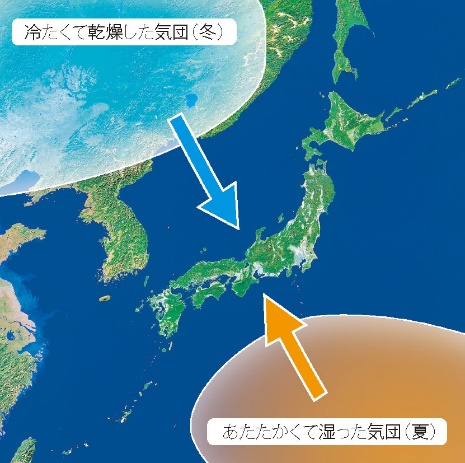 　あたたかい空気のかたまりを「　暖気団　」、冷たい空気のかたまりを「　寒気団　」といいます。今日の実験はこの境目では、どんなことが起きるのかをよ～く観察してくださいね。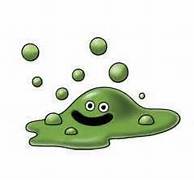 　ちなみに今日は、暖気と寒気のモデルとして柔らかいスライムを使います。おいしそうでも決して口に入れたりしないでくださいね。経験値はちょっとだけだし、地味～に有害です。実験①　寒気ｖｓ暖気　ハンデ無しでガチンコ勝負！　　　　寒気スライムと暖気スライムを同じ量だけ入れて、真ん中の仕切りを外すとどんなことが起こるかな？予想　　　　　　　　　　　　　　　　　　結果と考察実験②　弱寒気ｖｓ強暖気　　　　　寒気スライムより暖気スライムをたくさん入れて、真ん中の仕切りを外すとどんなことが起こるかな？予想　　　　　　　　　　　　　　　　　　結果と考察実験③　強寒気ｖｓ弱暖気　　　　　寒気スライムを暖気スライムよりたくさん入れて、真ん中の仕切りを外すとどんなことが起こるかな？予想　　　　　　　　　　　　　　　　　　結果と考察　２年　　組　　番　氏名　　　　　	　　　　　　　　　